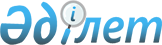 О снятии ограничительных мероприятий и признании утратившим силу решения акима Айнабулакского сельского округа Зайсанского района от 25 августа 2017 года № 2 "Об установлении ограничительных мероприятий в селе Айнабулак Айнабулакского сельского округа"Решение акима Айнабулакского сельского округа Зайсанского района Восточно-Казахстанской области от 20 июля 2018 года № 6. Зарегистрировано Управлением юстиции Зайсанского района Департамента юстиции Восточно-Казахстанской области 25 июля 2018 года № 5-11-163
      Примечание РЦПИ.

      В тексте документа сохранена пунктуация и орфография оригинала.
      В соответствии с подпунктом 8) статьи 10-1 Закона Республики Казахстан от 10 июля 2002 года "О ветеринарии", подпунктом 4) пункта 2 статьи 46 Закона Республики Казахстан от 6 апреля 2016 года "О правовых актах" и на основании представления главного государственного ветеринарно-санитарного инспектора Зайсанского района от 04 июля 2018 года № 181, аким Айнабулакского сельского округа РЕШИЛ:
      1. Снять ограничительные мероприятия в селе Айнабулак Айнабулакского сельского округа Зайсанского района в связи с проведением комплекса ветеринарных мероприятий по ликвидации заболевания бруцеллеза среди крупного рогатого скота.
      2. Признать утратившим силу решение акима Айнабулакского сельского округа Зайсанского района от 25 августа 2017 года № 2 "Об установлении ограничительных мероприятий в селе Айнабулак Айнабулакского сельского округа" (зарегистрировано в Реестре государственной регистрации нормативных правовых актов за № 5213 от 18 сентября 2017 года, опубликовано 23 сентября 2017 года в районной газете "Достық" и в Эталонном контрольном банке нормативных правовых актов Республики Казахстан в электронном виде от 29 сентября 2017 года).
      3. Настоящее решение вводится в действие по истечении десяти календарных дней после дня его первого официального опубликования.
					© 2012. РГП на ПХВ «Институт законодательства и правовой информации Республики Казахстан» Министерства юстиции Республики Казахстан
				
      Аким сельского округа 

М. Кошербаев
